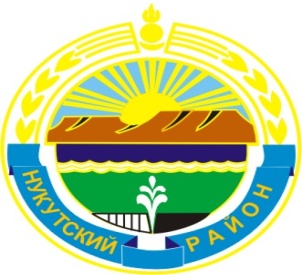 МУНИЦИПАЛЬНОЕ  ОБРАЗОВАНИЕ«НУКУТСКИЙ  РАЙОН»АДМИНИСТРАЦИЯМУНИЦИПАЛЬНОГО ОБРАЗОВАНИЯ«НУКУТСКИЙ РАЙОН»_______________________________ПОСТАНОВЛЕНИЕ___________________________06 декабря 2018                                             №  645                                      п. НовонукутскийО создании комиссиидля проведения обследования зданий и сооружений образовательных организацийС целью недопущения чрезвычайных ситуаций, угрожающих жизни и здоровью обучающихся и работников образовательных организаций, обеспечения безопасных условий обучения, сохранения имущественного фонда системы образования региона, во исполнение протоколов комиссии по чрезвычайным ситуациям и пожарной безопасности Правительства Иркутской области от 6 декабря 2018 года № 35 и 7 декабря 2018 года № 36, руководствуясь Положением о министерстве образования Иркутской области, утвержденным постановлением Правительства Иркутскойобласти от 29 декабря 2009 года № 391/170-пп, на основании распоряжения Губернатора Иркутской области от 06 ноября 2018 года № 805-рк «О Парфенове М.А.», на основании распоряжения Министра образования Иркутской области от 11.12.2018 года № 771-мр «О мерах обеспечения пожарной безопасности в образовательных организациях муниципальных образований Иркутской области», руководствуясь ст. 35 Устава муниципального образования «Нукутский район», АдминистрацияПОСТАНОВЛЯЕТ:1. Создать комиссию для проведения обследования зданий и сооружений образовательных организаций Нукутского района в целях предотвращения, возникновения чрезвычайных противопожарных ситуаций, в следующем составе:Председатель комиссии:- Гомбоев С.Г. – мэр муниципального образования «Нукутский район».Заместитель председателя комиссии:-Хойлова М.П.– заместитель мэра муниципального образования «Нукутский район» по социальным вопросам.Члены комиссии:- Антипова Л.А. – начальник отдела образования Администрации муниципального образования «Нукутский район».- Суворов Е.А. – главный специалист отдела по архитектуре, строительству и ЖКХ Администрации муниципального образования «Нукутский район».- Иванов А.А. – инженер - электрик МКУ «Центра образования Нукутского района».- Семенов В.А. – методист МКУ «Центр образования «Нукутский район».- Ербаткин А.А. – заместитель начальника ОНД по УОБО (по согласованию).- Замбалов И.Г.- Вр.и.о начальника ОП МО МВД России «Заларинский» майор полиции (по согласованию).- Главы муниципальных образований «Нукутский район» (по согласованию).2. Утвердить график обследования зданий и сооружений образовательных организаций (Приложение №1).   3. Опубликовать настоящее постановление в печатном издании «Официальный курьер» и разместить на официальном сайте муниципального образования «Нукутский район».    4. Контроль за исполнением настоящего постановления оставляю за собой.          Мэр	                                                                                                      С.Г. ГомбоевПриложение № 1к постановлению Администрации МО «Нукутский район»от 06.12.2018 г. № 645Списокмуниципальных образовательных организаций, расположенных на территории муниципального образования «Нукутский район»«13» декабря  2018 года:    - МБОУ Алтарикская средняя общеобразовательная школа;    - Кирилловская начальная общеобразовательная школа;     - Шалотская начальная общеобразовательная школа;     - МКДОУ Алтарикская детский сад.     - МБОУ Хадаханская средняя общеобразовательная школа;     - МБДОУ Хадаханский детский сад;     - МКОУ Мельхитуйская основная общеобразовательная школа;     - МКДОУ Русско-Мельхитуйский детский сад;     - МБОУ Закулейская средняя общеобразовательная школа;     - Бурят-Мельхитуйская начальная общеобразовательная школа;     - МКДОУ Закулейский детский сад;«14» декабря 2018 года:    - МБОУ Новоленинская средняя общеобразовательная школа;    - МКДОУ Новоленинский детский сад;    - МКОУ Первомайская  средняя общеобразовательная школа;    - Степновская начальная общеобразовательная школа;    - МКДОУ Первомайский детский сад;    - МКОУ Зунгарская основная  общеобразовательная школа;    - МКДОУ Зунгарский детский сад.«15» декабря 2018 года:    - МБОУ Харетская средняя общеобразовательная школа;    - МКДОУ Харетский детский сад;    - МКОУ Большебаяновская основная общеобразовательная школа;    - МКДОУ Шаратский детский сад;    - МБОУ Верхне-Куйтинскаяосновная общеобразовательная школа;      - МКДОУ Верхне-Куйтинский детский сад;    - МБОУ Тангутская средняя общеобразовательная школа;    - Шаратская начальная общеобразовательная школа;«16» декабря 2018 года:     - МБОУ Нукутская средняя общеобразовательная школа;- МКДОУ Нукутский детский сад;- МКОУ Ворот-Онгойская основная общеобразовательная школа;- МБОУ Целинная средняя общеобразовательная школа;- Новоселовская начальная общеобразовательная школа- Наймодайская начальная общеобразовательная школа;- МКДОУ Ункурликский детский сад.    - МБОУ Новонукутская средняя общеобразовательная школа;     - МБДОУ Новонукутский детский сад № 6;     - МБДОУ Новонукутский детский сад № 2;     - МБОУ ДОД Нукутскаяконно-спортивная школа;     - МБОУ ДОД Нукутская детско-юношеская спортивная школа;     - МБОУ ДОД Нукутский детско-юношеский центр.Лист согласования:Подготовил:Начальник отдела образования Администрации МО «Нукутский район»Л.А. АнтиповаСогласовано:Начальник отдела образования Администрации МО «Нукутский район»_______________(подпись)Л.А. АнтиповаЗаместитель мэра МО «Нукутский район» по социальным вопросам _______________(подпись)М.П. ХойловаГлавного специалиста-юриста юридического отдела КУМИ МО «Нукутский район»_______________(подпись)______________________